       Federal Work Study Program Information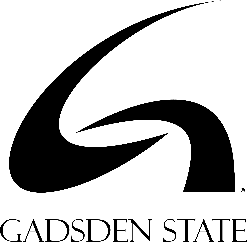 The Federal Work Study (FWS) program is federally funded and is available to qualified students who demonstrate financial need and are enrolled for classes the semester they are interested in working.  Students are employed up to approximately 12-15 hours per week for at least minimum wage and are paid monthly.  Funds for this program are limited, and a few FWS community service opportunities are available. In order to be eligible for Federal Work Study, the student must have financial need. To determine need, the student must apply for financial aid using the Free Application for Federal Student Aid. Work skills and experience are also given consideration in selecting applicants for the limited positions.Steps to ApplyAny student interested in applying for a FWS position mustComplete the Free Application for Federal Student Aid (FAFSA) to determine financial need (www.FAFSA.gov)Satisfy all Financial Aid requirements listed on OneACCS Banner SSB accessed through https://GadsdenState.edu, and click on the link.Be enrolled in classes for the semester you are interested in workingMeet Satisfactory Academic Progress (SAP) requirementsFWS applications will be accepted beginning July 1 of each school yearOnce eligibility is established, a determination of remaining need is completed by the Financial Aid Office to ascertain the number of hours eligible to work each week.Applicants must meet the requirements of the available position and be interviewed by the department supervisor. Applicants will be selected based on their skills and availability for the positions. Jobs are awarded first to returning FWS students.  Consideration for any open positions are then awarded on a first come, first served need basis.Applications can be submitted, e-mailed, or mailed to the Financial Aid Office on any campus.Gadsden State Community College	Harry M. Ayers Campus		Cherokee CampusFinancial Aid Office – One Stop Center	Financial Aid Office		Financial Aid OfficeP O Box 227	1801 Coleman Road		801 Cedar Bluff RoadGadsden AL 35902 	Anniston AL 36207		Centre AL 35960ssmith@gadsdenstate.edu 	srudolph@gadsdenstate.edu		dcampbell@gadsdenstate.eduFAX: 256-549-8450	FAX: 256-835-5479		FAX: 256-927-1810